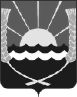 РОССИЙСКАЯ ФЕДЕРАЦИЯРОСТОВСКАЯ ОБЛАСТЬАЗОВСКИЙ РАЙОНМУНИЦИПАЛЬНОЕ ОБРАЗОВАНИЕ«КРАСНОСАДОВСКОЕ СЕЛЬСКОЕ ПОСЕЛЕНИЕ»СОБРАНИЕ ДЕПУТАТОВКРАСНОСАДОВСКОГО СЕЛЬСКОГО ПОСЕЛЕНИЯПЯТОГО  СОЗЫВАРЕШЕНИЕ № 18«25»  ноября  2021  г.                                                                        п. Красный Сад                                            О прекращении полномочийдепутата, делегированного в Азовское районное собраниедепутатов 	В соответствии с Областным законом от 21.11.2014 №255-ЗС «О представительных органах и главах муниципальных районов и главах поселений в Ростовской области», уставом муниципального образования «Азовский район», рассмотрев заявление депутата Собрания депутатов Красносадовского сельского поселения  Е.В.Ельченко  о снятии с нее полномочий депутата, делегированного в Азовское  районное  Собрание  депутатов, Собрание депутатов  Красносадовского сельского поселенияРЕШИЛОСчитать прекращенными полномочия депутата Собрания  Депутатов Красносадовского сельского поселения  пятого  созыва Ельченко Елены Владимировны, как делегированного в Азовское районное собрание депутатов, в связи с отставкой по собственному желанию,  с 26 ноября   2021  года.Направить настоящее Решение в Азовское районное собрание депутатов.Настоящее Решение вступает в силу с момента подписания и  подлежит официальному опубликованию  на официальном сайте Администрации Красносадовского сельского поселения.Контроль за исполнением настоящего Решения оставляю за собой.Председатель Собрания депутатов –глава Красносадовского  сельского поселенияА.В.Куцова 